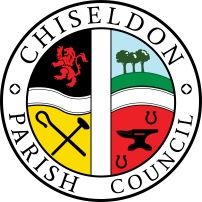 Contact details:Clerk – 01793 740744 clerk@chiseldon-pc.gov.ukPlanning, Transport Development and Highways Committeemeeting at the The RECREATION HALL, off Norris Close, Monday  31st May 2018 at 7.00pmDOORS OPEN 6.30pm FOR VIEWING OF PLANS S/OUT/18/0703AGENDA     Next meeting Monday 23rd July 2018 at 7.30pm in The Old Chapel, off Butts Road. Additional meeting in June to be confirmed.Signed: C Wilkinson (Clerk)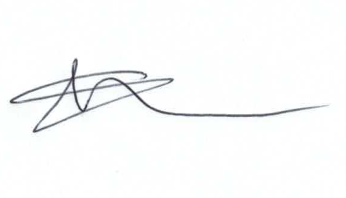 Supplementary Agenda information: Note – a meeting date will be confirmed for June at this meeting.  (aswell as the scheduled July meeting).   A possible date may need to be approved for a public consultation as well.A representative from the North Wessex Downs AONB has been invited to this meeting.Committee Members: Caroline Brady (Chair), Chris Rawlings (Vice Chair), Jenny Jefferies, Ian Henderson, David West, David Hill, Matt Harris, Andrew McDonald, Phil Costigan, Glenn Mills.1.2.3.Vote for new Committee ChairVote for new Committee Vice ChairAttendances and apologies for absence4.Declarations of interest5.      Public recess6.Approval  OF MINUTES from the meeting on Monday 26th March  2018 and 26th April 2018 (Additional planning meeting)7.8. 9.10.11. 12.13.14.15.16.17.18.19.20.21.Matters arising  not on the agenda     Action points.PLANNING                              VOTING ITEMSReview and Vote on new submitted applications.S/OUT/18/0703 Outline plans for 30 dwellings – land on New Road.  VOTE ON ACTION PLAN ONLY. NOT A VOTE ON APPLICATION ITSELFTO INCLUDE PUBLIC COMMENTS/QUESTIONSS/18/0516 1 Butts Road retrospective – roof lights & Juliet balconyS/LBC/18/0759 & & S/HOU/18/0758 Whichway Cottage, Badbury. 2 storey extension.   S/HOU/18/0813 22 Home Close. Single storey rear extensionReview outstanding applications on “pink” list.Application S/HOU/18/0443 for detached garage at Whichway Cottage, Badbury will go to SBC planning committee on 12th June 6.00pm. Decision to be made on Parish Cllr to attend and comments to be made.TRANSPORT DEVELOPMENTJ15 M4 update if availableUpdate on 6 local areas of concern document – feedback from annual meeting and emailsDraycot Foliat Parking issues – Update on feedback from residents(Hedge removal and tarmac parking area) Also, discussion on requesting a change of speed limit from 60 to 40mphSlipper Lane Parking issue raised by Mr C. – Committee to discuss (Document to be circulated prior to meeting)HIGHWAYSSpeed activated signs – Update if requiredNorris Close proposed parking area - updateA346 crossing requirement for bus users - discuss.ANY OTHER BUSINESS(Note, items in AOB cannot be voted on)